NÁRODNÁ RADA SLOVENSKEJ REPUBLIKYVI. volebné obdobieČíslo: CRD-426/2015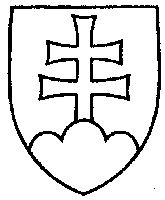 1672UZNESENIENÁRODNEJ RADY SLOVENSKEJ REPUBLIKYz 24. marca 2015k návrhu poslancov Národnej rady Slovenskej republiky Jána Hudackého, Jána Figeľa, Pavla Zajaca a Jozefa Bobíka na vydanie zákona o ochrane subdodávateľov pri verejnom obstarávaní a o zmene a doplnení niektorých zákonov v znení neskorších predpisov
(tlač 1437) – prvé čítanie	Národná rada Slovenskej republiky	po prerokovaní uvedeného návrhu zákona v prvom čítanír o z h o d l a,  ž e	podľa § 73 ods. 4 zákona Národnej rady Slovenskej republiky č. 350/1996 Z. z. o rokovacom poriadku Národnej rady Slovenskej republiky v znení neskorších predpisov	nebude pokračovať v rokovaní o tomto návrhu zákona.  PredsedaNárodnej rady Slovenskej republiky        v z.  Jana  L a š š á k o v á  v. r.Overovatelia:Anna  V i t t e k o v á   v. r.Gabriel  C s i c s a i   v. r.